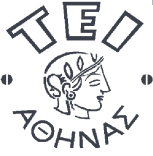 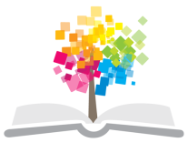 ΔΕΟΝΤΟΛΟΓΙΑ ΕΠΑΓΓΕΛΜΑΤΟΣ ΚΑΙ ΒΙΟΗΘΙΚΗ Ενότητα 14: ΕυθανασίαΑντώνιος ΜανιάτηςΤμήμα Ραδιολογίας - ΑκτινολογίαςΗ ευθανασία προέρχεται από τις λέξεις «ευ» και «θάνατος» και σημαίνει τον καλό, ήρεμο και ανώδυνο θάνατο. Όπως έχει επισημανθεί, η ενεργητική ευθανασία είναι ένα θέμα που καταδικάζεται από τον Ιπποκράτειο ‘Ορκο. Τίθεται το ερώτημα αν έχει κάποιος το δικαίωμα να αφαιρεί μία ανθρώπινη ζωή, από πολλούς θεωρείται μία τέτοια πράξη ως ύβρις. Το Βέλγιο με νόμο της 28ης Μαΐου 2002 επέτρεψε ακόμη και την ενεργητική ευθανασία ή ευθανασία με τη στενή έννοια, μόνον από ιατρό. Πρέπει επίσης να συντρέχουν και οι εξής προϋποθέσεις:α) Η κατάσταση της υγείας του ασθενούς (ανυπόφοροι πόνοι, απουσία προοπτικής για βελτίωση της κατάστασης υγείας, τελικό στάδιο εξέλιξης της νόσου και της ζωής κ.ά.), β) η συναίνεση του ασθενούς ή των προσώπων που νόμιμα δίνουν τη συναίνεσή τους όταν ο ασθενής αδυνατεί να συναινέσει (π.χ. ασθενής σε κώμα, σε καταστολή ή ο ασθενής που δεν έχει την ικανότητα συναίνεσης), γ) η νόμιμη και αυστηρή τήρηση της διαδικασίας (ενημέρωση του ασθενούς, συμβουλευτική γνώμη από άλλο ιατρό κ.ά.).    Η αίτηση για ευθανασία απαιτείται να είναι γραπτή και ο νόμος εξομοίωνε τους χειράφετους ανήλικους με τους ενήλικους. Ωστόσο, κανένας ανήλικος κάτω των 15 ετών δεν μπορεί να χειραφετηθεί. Στις 13 Φεβρουαρίου 2014 το Βέλγιο έγινε η πρώτη χώρα στον κόσμο που νομιμοποίησε την ευθανασία χωρίς ηλικιακά όρια, για παιδιά και εφήβους που πάσχουν από ανίατη ασθένεια και αντιμετωπίζουν ανυπόφορους πόνους.  Προβλέφθηκε ότι ανήλικοι που βρίσκονται στο τελευταίο στάδιο μίας ασθένειας και υποφέρουν από πόνους φυσικούς και ανυπόφορους – η έννοια του ψυχικού πόνου παραμερίστηκε -, θα έχουν το δικαίωμα να ζητήσουν ευθανασία, υπό τον όρο ότι και οι δύο τους γονείς είναι σύμφωνοι, υπό την προϋπόθεση ότι τα παιδιά έχουν ικανότητα διακρίσεως, εκτιμηθείσα από ένα ψυχολόγο ή παιδοψυχίατρο.  Σε άλλες 8 χώρες, η ευθανασία είναι νόμιμη για παιδιά ηλικίας από 12 ετών και πάνω και μόνο αν δώσουν τη συγκατάθεσή τους οι γονείς. Στην Ελλάδα δεν υπάρχει ένα νομικό πλαίσιο εξειδικευμένο για την ευθανασία, όπως άλλωστε και στις περισσότερες ευρωπαϊκές χώρες. Για παράδειγμα, η Γαλλία εξακολουθεί να τιμωρεί την ευθανασία, η οποία θεωρείται ως εκ προμελέτης ανθρωποκτονία, τιμωρούμενη με ποινή ισόβιας κάθειρξης, ως δηλητηρίαση ή ως πρόκληση σε αυτοκτονία. Ωστόσο, ο γαλλικός νόμος του 2005 (Leonetti) επιτρέπει στον ιατρό να αποφασίσει το τέλος των φροντίδων σε περίπτωση απουσίας προηγούμενης συναίνεσης του ασθενούς που δεν έχει συνείδηση.       Η ενεργητική ευθανασία απαγορεύεται στην ελληνική έννομη τάξη και υπάγεται στην έννοια της ανθρωποκτονίας από πρόθεση. Ως δολοφονία, τιμωρείται με κάθειρξη, είτε εκτελέστηκε με πρόθεση είτε σε βρασμό ψυχικής ορμής, κατά ΠΚ 299 παρ. 1. Ωστόσο, αναγνωρίζεται μία ειδική μορφή ανθρωποκτονίας, η οποία τιμωρείται σε βαθμό πλημμελήματος. Ειδικότερα, με φυλάκιση, (από 10 ημέρες έως 5 έτη) τιμωρείται η κατά 300 ΠΚ ανθρωποκτονία με συναίνεση. Η διάταξη αυτή ορίζει: «’Οποιος αποφάσισε και εκτέλεσε ανθρωποκτονία ύστερα από σπουδαία και επίμονη απαίτηση του θύματος και από οίκτο γι’ αυτόν που έπασχε από ανίατη ασθένεια τιμωρείται με φυλάκιση».   Το άρθρο αυτό, σε ισχύ από το 1951, αποτελεί κάποια μορφή ενεργητικής ευθανασίας αφού αφορά σε ασθενή με ανίατη ασθένεια. Όπως έχει επισημανθεί, το ελληνικό  Σύνταγμα, ήδη στο κείμενο του 1975, ορίζει ότι «Ο σεβασμός και η προστασία της αξίας του ανθρώπου αποτελούν την πρωταρχική υποχρέωση της Πολιτείας». Το Συμβούλιο της Ευρώπης τάσσεται ρητά υπέρ της απόλυτης απαγόρευσης της από πρόθεση διακοπής της ζωής των ανίατων και θνησκόντων ασθενών. Το Ευρωπαϊκό Δικαστήριο Δικαιωμάτων του Ανθρώπου στην υπόθεση Pretty κατά Ηνωμένου Βασιλείου (29/4/2002) εκτιμά ότι το άρ. 2, για το δικαίωμα στη ζωή, της Ευρωπαϊκής Σύμβασης Δικαιωμάτων του Ανθρώπου, δεν παρέχει ένα δικαίωμα στο θάνατο που προκαλείται είτε από τρίτο είτε με τη βοήθεια δημόσιας αρχής.  Εξάλλου, κατά το άρθρο 301 ΠΚ, «’Οποιος με πρόθεση κατέπεισε άλλον να αυτοκτονήσει, αν τελέστηκε η αυτοκτονία ή έγινε απόπειρά της, καθώς και όποιος έδωσε βοήθεια κατ’ αυτήν, τιμωρείται με φυλάκιση». Υποστηρίζεται η άποψη ότι ο άνθρωπος έχει την υποχρέωση να ζει, για αυτό και δικαιολογείται η τιμωρία του συμμετέχοντος (συμμετοχή σε αυτοκτονία). Ωστόσο, η άποψη αυτή δεν είναι αναντίρρητη. Γίνεται δεκτό ότι η αυτοκτονία ως πράξη αυτοκαταστροφής δεν είναι άδικη και για τον ίδιο λόγο δεν είναι άδικη και η συμμετοχή σε αυτοκτονία. Θεμελιώνεται στο συνταγματικά αναγνωρισμένο «δικαίωμα στο θάνατο», το οποίο υποστηρίζεται ότι υπάρχει από μερίδα της νομικής θεωρίας. Εξάλλου, η έμμεση ευθανασία αφορά κάθε πράξη ιατρικά ενδεδειγμένη, μέσω της διαχείρισης αναλγητικών (ισχυρά παυσίπονα – μορφίνη – οπιούχα φάρμακα) για την ανακούφιση από τους πόνους, της οποίας η δευτερογενής συνέπεια (παρενέργεια) και όχι η επιζητούμενη μπορεί να είναι ο θάνατος. Οι ανακουφιστικές από τον πόνο φροντίδες εφαρμόζονται στις περισσότερες χώρες. Επιτρέπονται στην Ελλάδα συνταγματικά και προβλέπονται στον Κώδικα Ιατρικής Δεοντολογίας με τον ατυχή όρο «παρηγορητική ιατρική». Στο άρθρο 29 παρ. 1 του Κώδικα ορίζεται: «Ο ιατρός, σε περίπτωση ανίατης ασθένειας που βρίσκεται στο τελικό της στάδιο, ακόμη και αν εξαντληθούν όλα τα ιατρικά θεραπευτικά περιθώρια, οφείλει να φροντίζει για την ανακούφιση των ψυχοσωματικών πόνων του ασθενούς. Του προσφέρει παρηγορητική αγωγή και συνεργάζεται με τους οικείους του ασθενούς προς αυτήν την κατεύθυνση. Σε κάθε περίπτωση, συμπαρίσταται στον ασθενή μέχρι το τέλος της ζωής του και φροντίζει, ώστε να διατηρεί την αξιοπρέπειά του μέχρι το σημείο αυτό». Τέλος, παθητική ευθανασία είναι η άρνηση ή η διακοπή μίας θεραπείας απαραίτητης για τη διατήρηση της ζωής. Τελείται πάντοτε με παράλειψη. Στην ελληνική νομοθεσία προβλέπεται ότι ο ιατρός υποχρεούται να απέχει από οποιαδήποτε πράξη χωρίς προηγούμενη συναίνεση του ασθενούς (Σύμβαση Οβιέδο 1997, άρ. 6 (α), άρθρα 12 παρ. 1 και 3 Κώδικα Ιατρικής Δεοντολογίας και 47 Ν. 2071/1992). Εξάλλου, μπορεί η παθητική ευθανασία να λάβει και τη μορφή της παράλειψης του ιατρού να λάβει μέτρα παράτασης της ζωής του ασθενούς όταν το ζητεί ο ασθενής ή οι οικείοι του. Σε αυτήν την περίπτωση, ο ιατρός έχει νομική και ηθική υποχρέωση να υπακούσει στη θέληση του αρρώστου ή αυτών που τον αντιπροσωπεύουν νόμιμα. Αν ο ιατρός διαφωνεί, μπορεί να διακόψει τη συνεργασία (άρ. 9 παρ. 4 Κώδικα Ιατρικής Δεοντολογίας), αφού λάβει όλα τα αναγκαία μέτρα, έτσι ώστε να μην τίθεται σε άμεσο κίνδυνο η ζωή ή η υγεία του ασθενούς.  ΣημειώματαΣημείωμα ΑναφοράςCopyright ΤΕΙ Αθήνας, Αντώνιος Μανιάτης, 2015. Αντώνιος Μανιάτης. «ΔΕΟΝΤΟΛΟΓΙΑ ΕΠΑΓΓΕΛΜΑΤΟΣ ΚΑΙ ΒΙΟΗΘΙΚΗ. Ενότητα 14: Ευθανασία». Έκδοση: 1.0. Αθήνα 2015. Διαθέσιμο από τη δικτυακή διεύθυνση: ocp.teiath.gr.Σημείωμα ΑδειοδότησηςΤο παρόν υλικό διατίθεται με τους όρους της άδειας χρήσης Creative Commons Αναφορά, Μη Εμπορική Χρήση Παρόμοια Διανομή 4.0 [1] ή μεταγενέστερη, Διεθνής Έκδοση.   Εξαιρούνται τα αυτοτελή έργα τρίτων π.χ. φωτογραφίες, διαγράμματα κ.λ.π., τα οποία εμπεριέχονται σε αυτό. Οι όροι χρήσης των έργων τρίτων επεξηγούνται στη διαφάνεια  «Επεξήγηση όρων χρήσης έργων τρίτων». Τα έργα για τα οποία έχει ζητηθεί άδεια  αναφέρονται στο «Σημείωμα  Χρήσης Έργων Τρίτων». 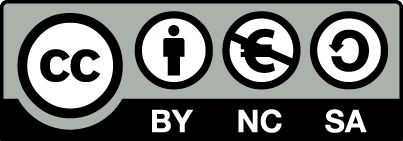 [1] http://creativecommons.org/licenses/by-nc-sa/4.0/ Ως Μη Εμπορική ορίζεται η χρήση:που δεν περιλαμβάνει άμεσο ή έμμεσο οικονομικό όφελος από την χρήση του έργου, για το διανομέα του έργου και αδειοδόχοπου δεν περιλαμβάνει οικονομική συναλλαγή ως προϋπόθεση για τη χρήση ή πρόσβαση στο έργοπου δεν προσπορίζει στο διανομέα του έργου και αδειοδόχο έμμεσο οικονομικό όφελος (π.χ. διαφημίσεις) από την προβολή του έργου σε διαδικτυακό τόποΟ δικαιούχος μπορεί να παρέχει στον αδειοδόχο ξεχωριστή άδεια να χρησιμοποιεί το έργο για εμπορική χρήση, εφόσον αυτό του ζητηθεί.Επεξήγηση όρων χρήσης έργων τρίτωνΔιατήρηση ΣημειωμάτωνΟποιαδήποτε αναπαραγωγή ή διασκευή του υλικού θα πρέπει να συμπεριλαμβάνει:Το Σημείωμα ΑναφοράςΤο Σημείωμα ΑδειοδότησηςΤη δήλωση Διατήρησης Σημειωμάτων Το Σημείωμα Χρήσης Έργων Τρίτων (εφόσον υπάρχει) μαζί με τους συνοδευόμενους υπερσυνδέσμους.Το περιεχόμενο του μαθήματος διατίθεται με άδεια Creative Commons εκτός και αν αναφέρεται διαφορετικά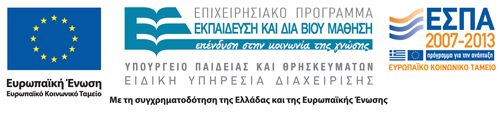 Το έργο υλοποιείται στο πλαίσιο του Επιχειρησιακού Προγράμματος «Εκπαίδευση και Δια Βίου Μάθηση» και συγχρηματοδοτείται από την Ευρωπαϊκή Ένωση (Ευρωπαϊκό Κοινωνικό Ταμείο) και από εθνικούς πόρους.Ανοικτά Ακαδημαϊκά ΜαθήματαΤεχνολογικό Εκπαιδευτικό Ίδρυμα ΑθήναςΤέλος ΕνότηταςΧρηματοδότησηΤο παρόν εκπαιδευτικό υλικό έχει αναπτυχθεί στα πλαίσια του εκπαιδευτικού έργου του διδάσκοντα.Το έργο «Ανοικτά Ακαδημαϊκά Μαθήματα στο ΤΕΙ Αθήνας» έχει χρηματοδοτήσει μόνο τη αναδιαμόρφωση του εκπαιδευτικού υλικού. Το έργο υλοποιείται στο πλαίσιο του Επιχειρησιακού Προγράμματος «Εκπαίδευση και Δια Βίου Μάθηση» και συγχρηματοδοτείται από την Ευρωπαϊκή Ένωση (Ευρωπαϊκό Κοινωνικό Ταμείο) και από εθνικούς πόρους.©Δεν επιτρέπεται η επαναχρησιμοποίηση του έργου, παρά μόνο εάν ζητηθεί εκ νέου άδεια από το δημιουργό.διαθέσιμο με άδεια CC-BYΕπιτρέπεται η επαναχρησιμοποίηση του έργου και η δημιουργία παραγώγων αυτού με απλή αναφορά του δημιουργού.διαθέσιμο με άδεια CC-BY-SAΕπιτρέπεται η επαναχρησιμοποίηση του έργου με αναφορά του δημιουργού, και διάθεση του έργου ή του παράγωγου αυτού με την ίδια άδεια.διαθέσιμο με άδεια CC-BY-NDΕπιτρέπεται η επαναχρησιμοποίηση του έργου με αναφορά του δημιουργού. Δεν επιτρέπεται η δημιουργία παραγώγων του έργου.διαθέσιμο με άδεια CC-BY-NCΕπιτρέπεται η επαναχρησιμοποίηση του έργου με αναφορά του δημιουργού. Δεν επιτρέπεται η εμπορική χρήση του έργου.διαθέσιμο με άδεια CC-BY-NC-SAΕπιτρέπεται η επαναχρησιμοποίηση του έργου με αναφορά του δημιουργού και διάθεση του έργου ή του παράγωγου αυτού με την ίδια άδεια. Δεν επιτρέπεται η εμπορική χρήση του έργου.διαθέσιμο με άδεια CC-BY-NC-NDΕπιτρέπεται η επαναχρησιμοποίηση του έργου με αναφορά του δημιουργού. Δεν επιτρέπεται η εμπορική χρήση του έργου και η δημιουργία παραγώγων του.διαθέσιμο με άδεια CC0 Public DomainΕπιτρέπεται η επαναχρησιμοποίηση του έργου, η δημιουργία παραγώγων αυτού και η εμπορική του χρήση, χωρίς αναφορά του δημιουργού.διαθέσιμο ως κοινό κτήμαΕπιτρέπεται η επαναχρησιμοποίηση του έργου, η δημιουργία παραγώγων αυτού και η εμπορική του χρήση, χωρίς αναφορά του δημιουργού.χωρίς σήμανσηΣυνήθως δεν επιτρέπεται η επαναχρησιμοποίηση του έργου.